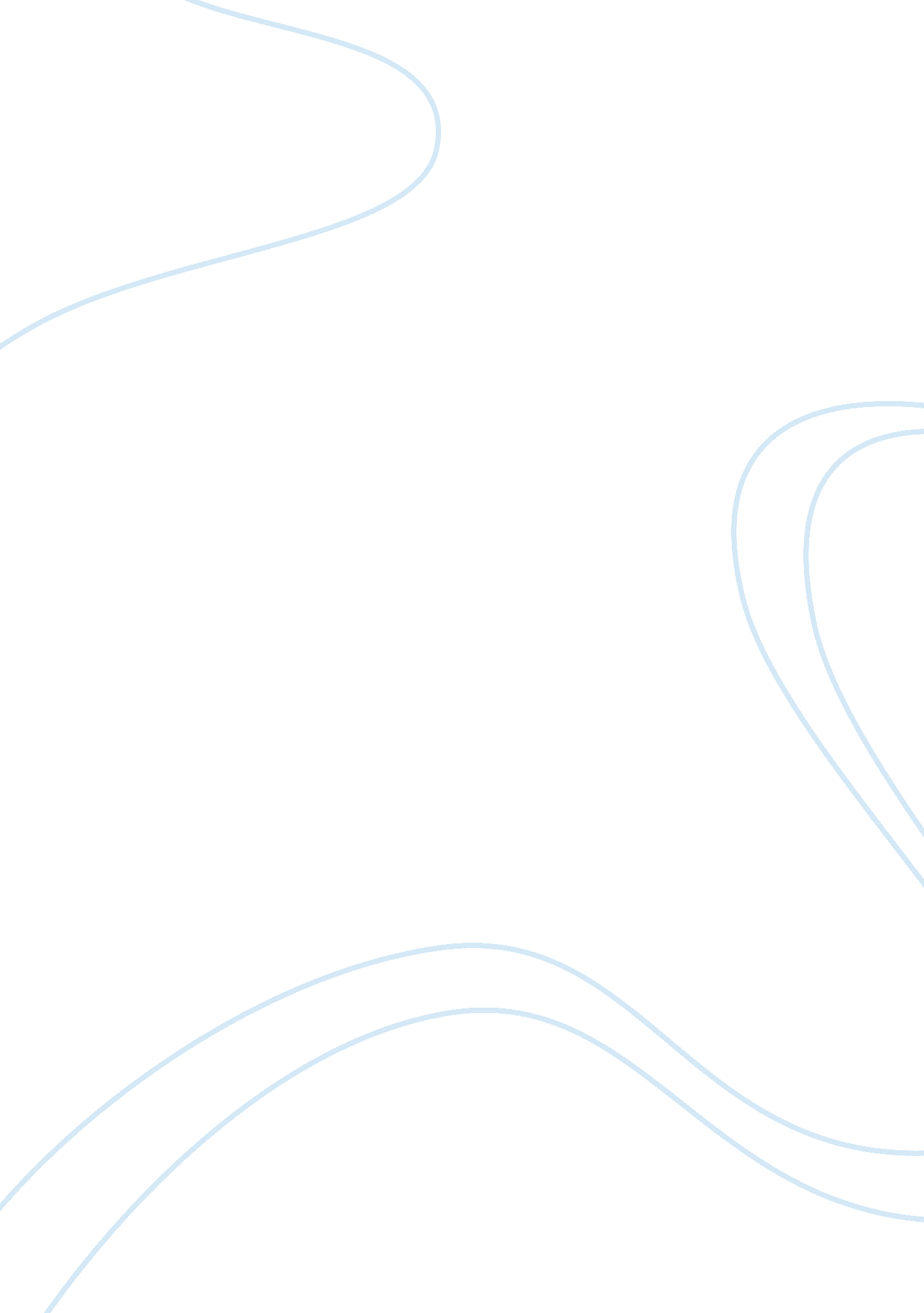 The person i admire critique essayLife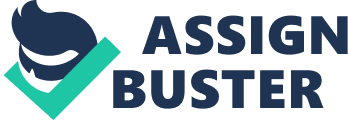 THE PERSON I ADMIRE/THE INSIPER There are so many people who have changed so many lives in my community especially to the youth, but Mandla Ndlovu was born to save the community with his uniqueness to others. He gave up his high powered job just to make sure that his community is a better place for everyone. Mandla Ndlovu was born and raised in Estcourt, he was very popular in the community their say it takes the whole village to raise a child. Everyone knew him at an early age and many parents wanted their children’s to be like him, because he was respecting and every Saturday he goes to clean the church than Sunday he goes to church. Unfortunately his mother was a drunker and he never knew who his father was. Normal he was used to look after himself and his mother when she was drunk, by the age of elven he was working in a super market part time just to make sure that he doesn’t go to bed with an empty stomach. He matriculated in 2001 and he got four distinctions, the municipality council arranged for him to further his studies in Mangosuthu University oftechnology. sadly his mother died when he was doing level three of his degree. In 2009 Mandla finished his law degree and he was desperate for a job, because he didn’t have much experience in the field so he was willing to do any job. His first client was his father but they both didn’t know that they are connected; luckily they won the case in court. Njabulo “ Mandlas father” was more than satisfied, so he went to Mandlas home to thank him personally for job well done and to invite him to his daughter’s wedding. When he got there he saw a picture of Mandla and his mother, he asked Mandla about that women on the picture and he told him that it his late mother. Njabulo started trying and Mandla was confused; he asked what wrong, than he told him that he once dated Mandlas mother and they had a child together in 1983, the same year Mandla was born and his mother ran away with him. They found each other and they started building their relationship like father and sun. Njabulo was very old and he was a chief in the community, Mandla was his first born so he takes after his father’s chiefance. Mandla used hiseducationand he made same changes in the community, even though he had to go against his father’s rules and the community supported him including his stepmother. Firstly he abolished that girls should leave and get married by the age of 15, that was his father’s rule. Secondly he saw a need of a library, so he approached ABSA bank for a contribution in building a library in my community and ABSA agreed, they take of everything. Thirdly he didn’t promote paranga so he chooses to lead by example and he had one wife, the other chiefs blamed him. He told them that he is the first chief with high powered qualifications. Fourthly every pension day he organizes transport to transport the pension receives to a receiving point and sometimes he uses his own car. Ever since Mandla became a chief he influenced the say that sayseducation is the keyto success to everyone, because his first priority was education. He normally invite motivational speaks , like DR Gwala and MR Mvelase once in six months sometimes he’s the one who motivating the youth , he once said that we all have the ability; the difference is how we use it and that Mountains but doubt can create them. These words motivated me as I’m here today and I’m not the only one. Lastly he asked the community to fund raise and he uses that to oblate students who don’tmoneyto register at the high institution of education. Every time he come across the young ones playing, he will ask them their wishes and tell them that no one is given a wish without being given the power to make it come true. If it wasn’t for Mandla s intelligence my community would not be a better place as it is right now. Mandla will always be a hero to many for us and a role model to the generations to come. Leaders are born withleadershipskills like Mandla he was a great leader. 